Purpose of this Equipment:  To slice and cut boneless beef and pork meat product and bone-in pork meat productFederal Supply Class:  7320General Operating Specifications:Dimensions: 80 inches long / wide, 35 inches deep, 55 inches high (without conveyor belt).  113 inches long (with conveyor belt).  Cutting chamber dimensions:  Approximately 27 inches long, 8 inches wide, 9 inches highSalient Characteristics that shall be provided:Stainless steel frame and panelsCutting capacity of 400 slices per minuteSplash-proof computer controller allows a minimum of 20 programs to cut prime or sub-prime meat into varying thicknessesOptical measurements automatically adjust product thickness to maximize yieldSlices meat product with a minimum temperature of 24 degrees FahrenheitWater-resistant electronic components to allow for spray cleaningConveyor belt adjustable in height from 27 to 35 inches above the floorCasters, 2 fixed and 2 swivelSupplied with 2 non-serrated blades for cutting and slicing through muscle only meat productSupplied with 2 serrated blades for cutting and slicing through bone-in pork meat productReusable shipping container for each blade for sending blades out for re-sharpeningIndustry Standards / Requirement(s):Industry Standards: Underwriters Laboratory (UL) listed and National Sanitation Foundation (NSF) (8) certification, or approved equivalent. CE is not acceptable for a standard. Warranty period shall be for (1) year from date of delivery/installation against defective material and workmanship and shall include parts, service and labor.Information Technology requirements:  N / AColor Requirement(s):  N / AElectrical Requirements:Standard U.S.A. electrical specifications:  208/240 volts, 60 Hertz, 3 phases.Minimum 6 foot cord with a NEMA Standard plug, or a manufacturer’s equivalent to comply with the equipment plug in requirements. NOTE: the operating range for 120 volts is 110 to 120 volts; the operating range for 220 volts is 208 to 230 volts.  Standard Contractor Requirements:Must be shipped ready to assemble, plug in, and useDe-installation of old equipment is requiredThis equipment requires disposal: place in a specified areaInstallation required by an authorized service technician Operational testing is requiredStartup assistance requiredProvide familiarization trainingInformation to be provided by the Contractor to the commissary at the time of delivery:Point of Contact for ServiceInstallation and Operating InstructionsParts ListMaintenance Sustainability Requirements: Continued parts support is required for the projected life cycle of the equipment plus 5 years.Special Coordinating / Safety Instructions:  N / A STORE ORDER REQUESTSTORE NAME: __________________________    DODAAC: ____________________QUANTITY: _______OTHER ELECTRICAL REQUIREMENTS:ELECTRICAL HOOK-UP IS AVAILABLE?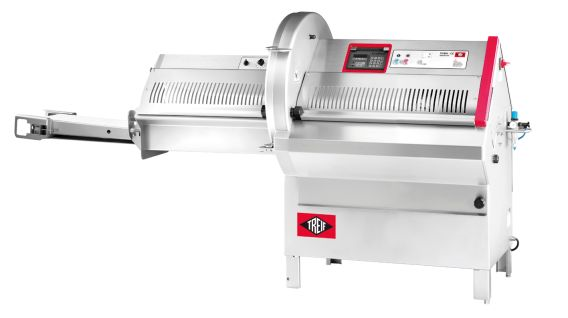 